Очищающие таблетки для Ирригатора Aquapick AQ-300Как использоватьВнимание:1.Используйте только по назначению.2.Не глотайте таблетки и очищающий раствор. 3.Если вы проглотили таблетку и раствор, немедленно обратитесь к врачу.4. Избегайте попадания в глаза.5. После очистки вылейте раствор. 6. Держите в недоступном для детей месте.7. Храните в сухом и прохладном месте. 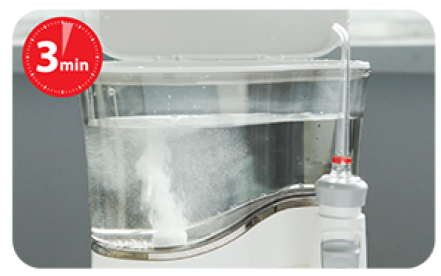 1.Наполните ирригатор водой (500-600 мл) и поместите одну очищающую таблетку Aquapick. Дождитесь, когда таблетка полностью растворится (приблизительно 3 минуты).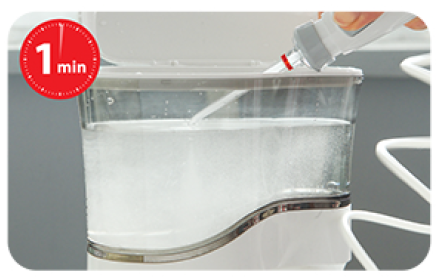 2. Включите ирригатор и поместите наконечник в резервуар с водой. Поднимите вверх кнопку на ручке ирригатора и оставьте его включенным на 1 минуту. 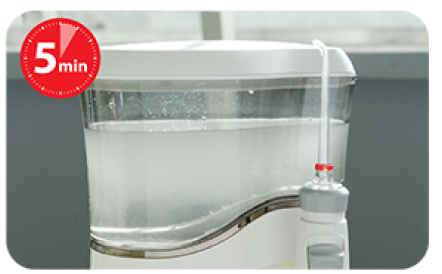 3. Выключите ирригатор и оставьте раствор еще на 5 минут для эффективной очистки. 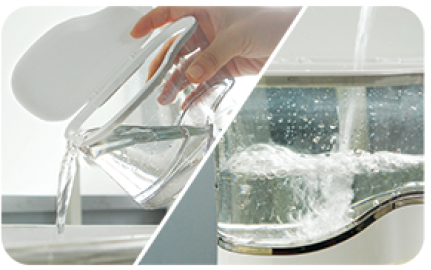 4. Вылейте весь очищающий раствор из резервуара. Наполните чистой водой, и включите ирригатор, чтобы промыть его. 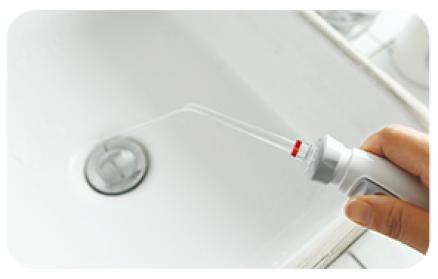 5. Промойте ирригатор 1-2 раза.  Наконечник направьте в раковину, чтобы вода вытекала из него.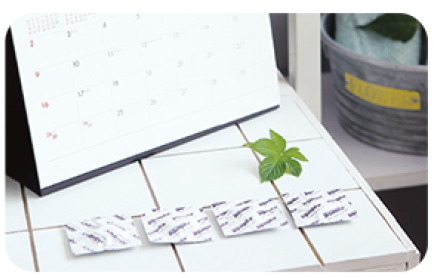 Рекомендуется очищать ирригатор каждые 2-4 месяца. 